Žádost o poskytnutí služby sociální rehabilitace Jméno a příjmení zájemce: ……………………………….Datum narození:………………….. Trvalý pobyt:…………………………………………………………………………………………...Kontakt: ………………………………………………………………………………………………...Odkud jste získal/a informace o naší sociální službě?   od sociálního pracovníka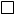    z internetu   od známých   ………………………………………………………….Odkud přicházíte?   z krizové pomoci   z azylového domu   z ubytovny   ………………………………………………………….Co potřebujete a chcete řešit v rámci služby sociální rehabilitace?  finance (dávky, důchod, dluhy, hospodaření s financemi)  rozvoj komunikačních dovedností (v rodině, na úřadech, v zaměstnání apod.)  práci (najít si práci, rekvalifikaci)  naučit se pracovat s počítačem   péči o děti (školní povinnosti dětí, trávení volného času)  zajištění lékaře (dětský lékař, praktický lékař pro dospělé, zubař)  bydleníS čím Vám ještě můžeme pomoci?Spolupracujete s nějakou jinou sociální službou, úřady na řešení Vaší současné situace?Žádost je vedena v evidenci zájemců po dobu 6 měsíců, pokud není aktualizovaná je z evidence vyřazena.						Prohlašuji, že jsem byl v souvislosti s nařízením Evropského parlamentu a Rady EU č. 2016/679 ve znění pozdějších změn a dodatků o ochraně osobních údajů informován o tom, které osobní údaje a v jakém rozsahu o mé osobě Charita Ostrava zpracovává a rovněž jsem byl informován o svých právech, které v souvislosti s ochranou osobních údajů mohu uplatnit. Datum podání žádosti: ………..               Podpis zájemce…………………………Datum vyřízení žádosti: ………………………………     Žádost zařazena do Evidence zájemců: ……………………………………………………..     Nezařazena do evidence (důvod): …………………………………………………………….................................................................…………………………………………..…………………………………………………….………….……………………………………                                            …………………………………….Podpis sociálního pracovníka                                               Podpis vedoucího střediska…………………………………………………………………………………………………...Záznam o aktualizaci:Datum:Datum: